Załącznik nr 3Zabezpieczenie skrzydła wschodniego zamku – newralgicznych elementów i elewacji: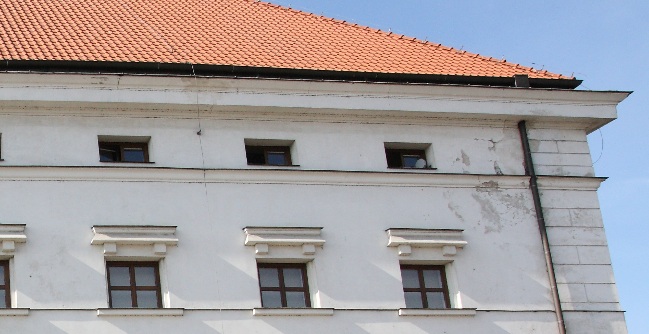 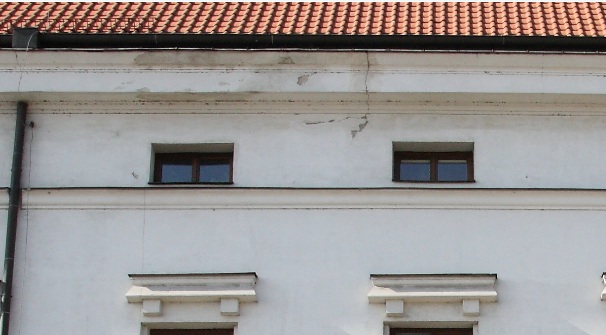 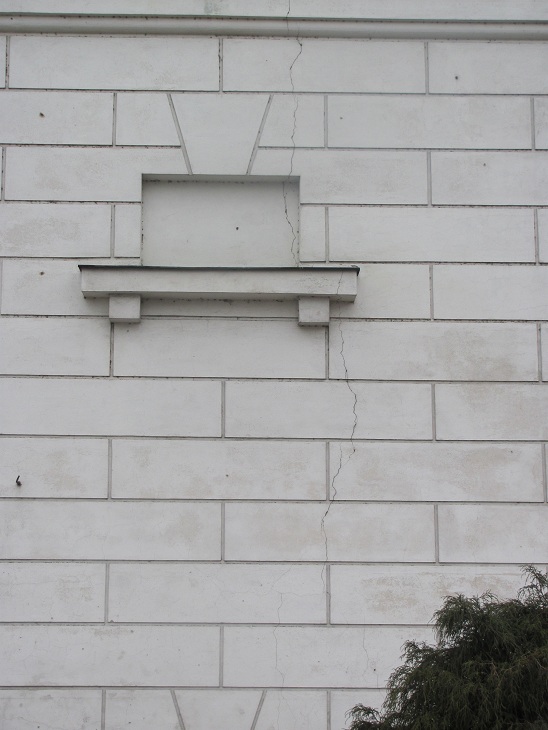 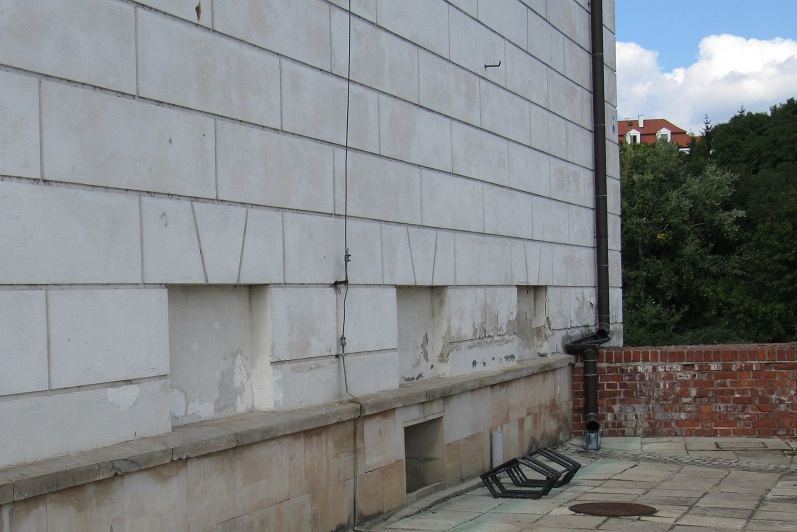 